ПОМОЩЬ И ДОВЕРИЕ ДЕТЯМ И ИХ РОДИТЕЛЯМДорогие ребята, уважаемые родители!В жизни каждого человека иногда случаются такие ситуации, из которых, казалось-бы, нет выхода. НО ВЫХОД ВСЕГДА ЕСТЬ!!!А найти его ВАМ помогут наши школьные специалисты: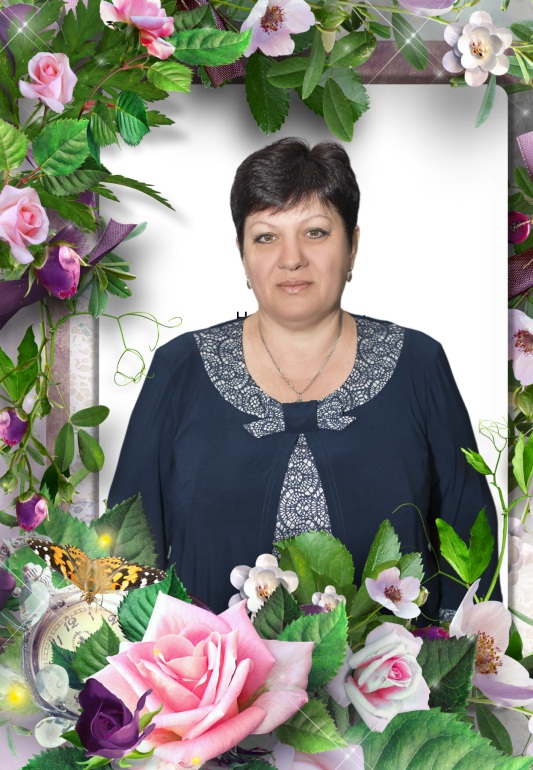 УПОЛНОМОЧЕННЫЙ ПО ПРАВАМ РЕБЁНКА – ШЕВЦОВА НАТАЛЬЯ НИКОЛАЕВНАТелефон: (886387) 4-56-25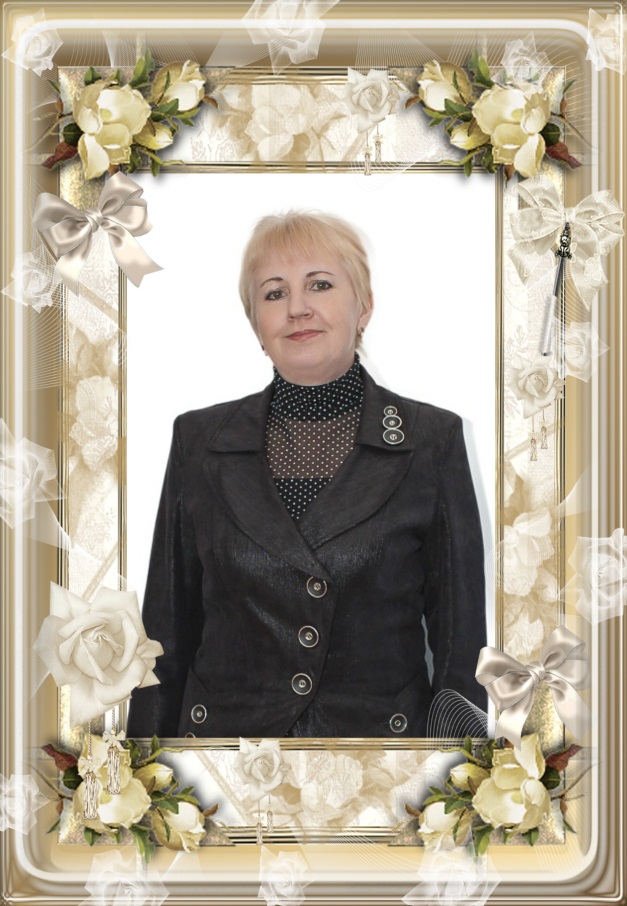 ВНЕШТАТНЫЙ ИНСПЕКТОР ПО ОХРАНЕ ПРАВ ДЕТСТВА - АМИРБЕКОВА ТАТЬЯНА ИВАНОВНАТелефон: (886387) 4-56-2589281712674Вам, подростки!Если Вам плохо и Вы не знаете, к кому обратиться за помощью…
Если Вы не можете справиться с проблемами в школе…
Если друзья отвернулись…
Если с родителями нет взаимопонимания…
З В О Н И Т Е!
Поверьте, любую проблему можно решить, какой бы трудной она ни казалась!
Вы не одиноки! Вы всегда можете обратиться за помощью.
Квалифицированные психологи Центров диагностики и консультирования ГОТОВЫ ПОМОЧЬразобраться в сложной ситуации, оказать профессиональную поддержку З В О Н И Т Е!ДЛЯ ВАС КРУГЛОСУТОЧНО И БЕЗ ВЫХОДНЫХ РАБОТАЕТ ВСЕРОССИЙСКИЙ ТЕЛЕФОН ДОВЕРИЯ(звонок анонимный)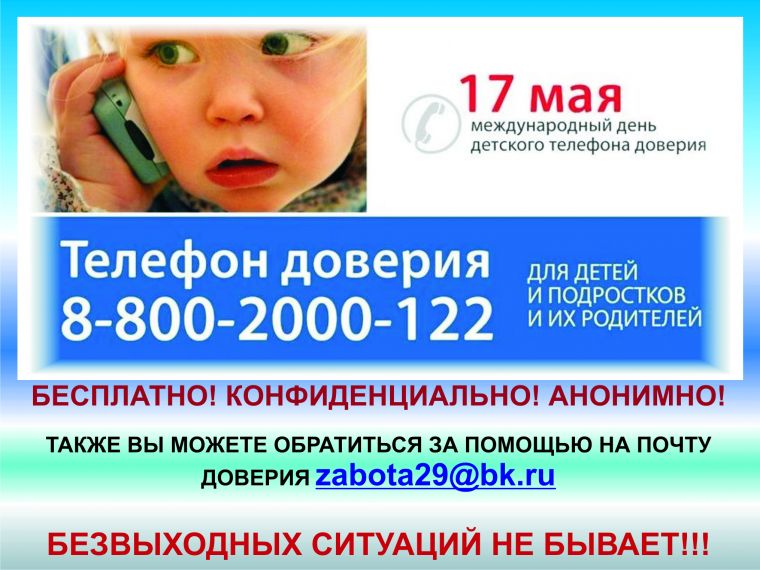 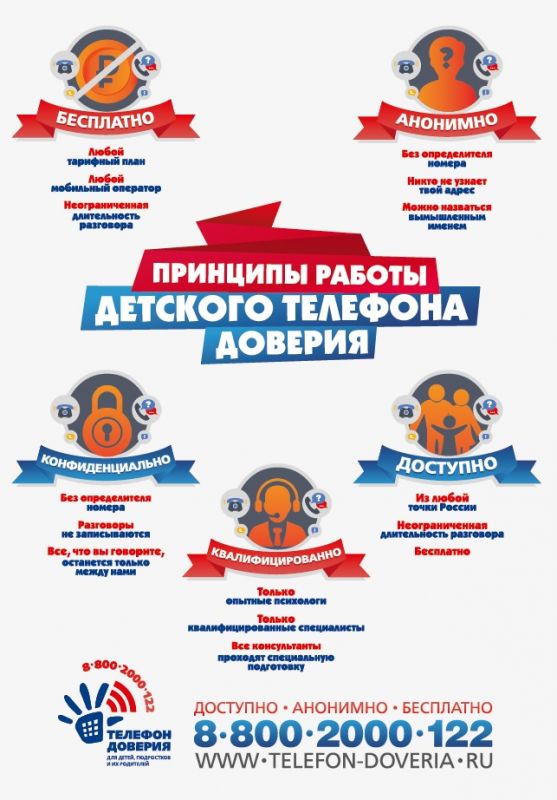 